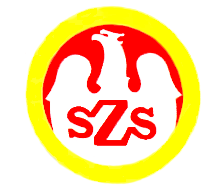 Tabela  wyników            Komunikat z zawodów sportowychNazwa zawodów    Półfinał Mistrzostw Powiatu Opole-miejski / Koszykówka
LICEALIADA - dziewczęta GRUPA CMiejsce i data    OPOLE - 28.11.2023Godz.  . .  . . . . . .- weryfikacja dokumentów, odprawa opiekunów, losowanieGodz.  . . . . . . . . .  - rozpoczęcie zawodówGodz.  . . . . . . . . .  - zakończenie zawodówZespoły startujące pełna nazwa – kolejność wylosowanych miejsc:Zespoły startujące pełna nazwa – kolejność wylosowanych miejsc:Zespoły startujące pełna nazwa – kolejność wylosowanych miejsc:Zespoły startujące pełna nazwa – kolejność wylosowanych miejsc:Zespoły startujące pełna nazwa – kolejność wylosowanych miejsc:Zespoły startujące pełna nazwa – kolejność wylosowanych miejsc:Zespoły startujące pełna nazwa – kolejność wylosowanych miejsc:Zespoły startujące pełna nazwa – kolejność wylosowanych miejsc:Zespoły startujące pełna nazwa – kolejność wylosowanych miejsc:1Publiczne Liceum Ogólnokształcące VI OpolePubliczne Liceum Ogólnokształcące VI OpolePubliczne Liceum Ogólnokształcące VI OpolePubliczne Liceum Ogólnokształcące VI OpolePubliczne Liceum Ogólnokształcące VI OpolePubliczne Liceum Ogólnokształcące VI OpolePubliczne Liceum Ogólnokształcące VI OpolePubliczne Liceum Ogólnokształcące VI Opole2Publiczne Liceum Ogólnokształcące IX OpolePubliczne Liceum Ogólnokształcące IX OpolePubliczne Liceum Ogólnokształcące IX OpolePubliczne Liceum Ogólnokształcące IX OpolePubliczne Liceum Ogólnokształcące IX OpolePubliczne Liceum Ogólnokształcące IX OpolePubliczne Liceum Ogólnokształcące IX OpolePubliczne Liceum Ogólnokształcące IX Opole3Zespół Szkół Zawodowych OpoleZespół Szkół Zawodowych OpoleZespół Szkół Zawodowych OpoleZespół Szkół Zawodowych OpoleZespół Szkół Zawodowych OpoleZespół Szkół Zawodowych OpoleZespół Szkół Zawodowych OpoleZespół Szkół Zawodowych OpoleLp.Lp.Godz.KNazwa szkołyNazwa szkołyNazwa szkołyWynik Wynik 11……-……1-2PLO VI OpolePLO IX Opole4 : 184 : 1822……-……2-3PLO IX OpoleZSZ Opole22 : 1622 : 1633……-……1-3PLO VI OpoleZSZ Opole8 : 308 : 30Szkoła123KoszePunkty MiejscePLO VI Opole4 : 188 : 3012 : 482IIIPLO IX Opole18 : 422 : 1640 : 204IZSZ Opole30 : 816 : 2246 : 303IIORGANIZATOR
Leszek Jaremkowski